كلية الادارة والاقتصادكلية الادارة والاقتصادكلية الادارة والاقتصادكلية الادارة والاقتصادCollege  Nameاحصاء  احصاء  احصاء  احصاء  Departmentعلي حمدالله احمدعلي حمدالله احمدعلي حمدالله احمدعلي حمدالله احمدFull Name as written   in Passporte-mail    Professor     Assistant Professor    Lecturer      Assistant Lecturer  Career         PhD                         PhD                            Master                    Master         تـوقعات الطلب المستقبلي للسياحة الدينية فـي مـحـافـظـتي النـجـف الاشـرف وكـربـلاء المـقدسةتـوقعات الطلب المستقبلي للسياحة الدينية فـي مـحـافـظـتي النـجـف الاشـرف وكـربـلاء المـقدسةتـوقعات الطلب المستقبلي للسياحة الدينية فـي مـحـافـظـتي النـجـف الاشـرف وكـربـلاء المـقدسةتـوقعات الطلب المستقبلي للسياحة الدينية فـي مـحـافـظـتي النـجـف الاشـرف وكـربـلاء المـقدسةThesis  Title 1433 هـ                        بــــغــــداد                   2012مـ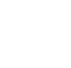 1433 هـ                        بــــغــــداد                   2012مـ1433 هـ                        بــــغــــداد                   2012مـ1433 هـ                        بــــغــــداد                   2012مـYearمن الواضح أن من اهم عمليات تطور الدول هي عملية التخطيط ووضع الخطط المستقبلية وهذا يتطلب اعتماد الاساليب الاحصائية المتقدمة , ومن اهم هذه الاساليب هي طرائق تحليل السلاسل الزمنية والتي تأخذ بالحسبان التغيرات الزمنية في دراسة الظواهر وعليه تمِ استعمال الانواع المختلفة من نماذج السلاسل الزمنية وتحليلها والتعرف على اهم الخواص في بناء النماذج المناسبة للظاهرة المدروسة ، اذ تم اعتماد المراحل الاساسية في بناء النماذج الخاصة بالسلاسل الزمنية ابتداءً من عملية التشخيص وحتى عملية وضع الانموذج المناسب والتنبؤ بالظاهرة المدروسة وتم استعمال طريقة التنقية المكيفة  في بناء الانموذج . حيث تم استعمال البيانات الحقيقية لأربعة  انواع من المتغيرات وهي عدد الفنادق, عدد الغرف , عدد النزلاء العراقيين , عدد النزلاء غير العراقيين لكل من محافظتي النجف الاشرف ومحافظة كربلاء المقدسة على التوالي والسلسلة التي الاعتماد على بياناتها من سنة  2010 -1981، وتم استعمال الانموذج المشخص وهو AR (1) في عملية التنبؤ للأعوام 2015-2011 .من الواضح أن من اهم عمليات تطور الدول هي عملية التخطيط ووضع الخطط المستقبلية وهذا يتطلب اعتماد الاساليب الاحصائية المتقدمة , ومن اهم هذه الاساليب هي طرائق تحليل السلاسل الزمنية والتي تأخذ بالحسبان التغيرات الزمنية في دراسة الظواهر وعليه تمِ استعمال الانواع المختلفة من نماذج السلاسل الزمنية وتحليلها والتعرف على اهم الخواص في بناء النماذج المناسبة للظاهرة المدروسة ، اذ تم اعتماد المراحل الاساسية في بناء النماذج الخاصة بالسلاسل الزمنية ابتداءً من عملية التشخيص وحتى عملية وضع الانموذج المناسب والتنبؤ بالظاهرة المدروسة وتم استعمال طريقة التنقية المكيفة  في بناء الانموذج . حيث تم استعمال البيانات الحقيقية لأربعة  انواع من المتغيرات وهي عدد الفنادق, عدد الغرف , عدد النزلاء العراقيين , عدد النزلاء غير العراقيين لكل من محافظتي النجف الاشرف ومحافظة كربلاء المقدسة على التوالي والسلسلة التي الاعتماد على بياناتها من سنة  2010 -1981، وتم استعمال الانموذج المشخص وهو AR (1) في عملية التنبؤ للأعوام 2015-2011 .من الواضح أن من اهم عمليات تطور الدول هي عملية التخطيط ووضع الخطط المستقبلية وهذا يتطلب اعتماد الاساليب الاحصائية المتقدمة , ومن اهم هذه الاساليب هي طرائق تحليل السلاسل الزمنية والتي تأخذ بالحسبان التغيرات الزمنية في دراسة الظواهر وعليه تمِ استعمال الانواع المختلفة من نماذج السلاسل الزمنية وتحليلها والتعرف على اهم الخواص في بناء النماذج المناسبة للظاهرة المدروسة ، اذ تم اعتماد المراحل الاساسية في بناء النماذج الخاصة بالسلاسل الزمنية ابتداءً من عملية التشخيص وحتى عملية وضع الانموذج المناسب والتنبؤ بالظاهرة المدروسة وتم استعمال طريقة التنقية المكيفة  في بناء الانموذج . حيث تم استعمال البيانات الحقيقية لأربعة  انواع من المتغيرات وهي عدد الفنادق, عدد الغرف , عدد النزلاء العراقيين , عدد النزلاء غير العراقيين لكل من محافظتي النجف الاشرف ومحافظة كربلاء المقدسة على التوالي والسلسلة التي الاعتماد على بياناتها من سنة  2010 -1981، وتم استعمال الانموذج المشخص وهو AR (1) في عملية التنبؤ للأعوام 2015-2011 .من الواضح أن من اهم عمليات تطور الدول هي عملية التخطيط ووضع الخطط المستقبلية وهذا يتطلب اعتماد الاساليب الاحصائية المتقدمة , ومن اهم هذه الاساليب هي طرائق تحليل السلاسل الزمنية والتي تأخذ بالحسبان التغيرات الزمنية في دراسة الظواهر وعليه تمِ استعمال الانواع المختلفة من نماذج السلاسل الزمنية وتحليلها والتعرف على اهم الخواص في بناء النماذج المناسبة للظاهرة المدروسة ، اذ تم اعتماد المراحل الاساسية في بناء النماذج الخاصة بالسلاسل الزمنية ابتداءً من عملية التشخيص وحتى عملية وضع الانموذج المناسب والتنبؤ بالظاهرة المدروسة وتم استعمال طريقة التنقية المكيفة  في بناء الانموذج . حيث تم استعمال البيانات الحقيقية لأربعة  انواع من المتغيرات وهي عدد الفنادق, عدد الغرف , عدد النزلاء العراقيين , عدد النزلاء غير العراقيين لكل من محافظتي النجف الاشرف ومحافظة كربلاء المقدسة على التوالي والسلسلة التي الاعتماد على بياناتها من سنة  2010 -1981، وتم استعمال الانموذج المشخص وهو AR (1) في عملية التنبؤ للأعوام 2015-2011 . Abstract   